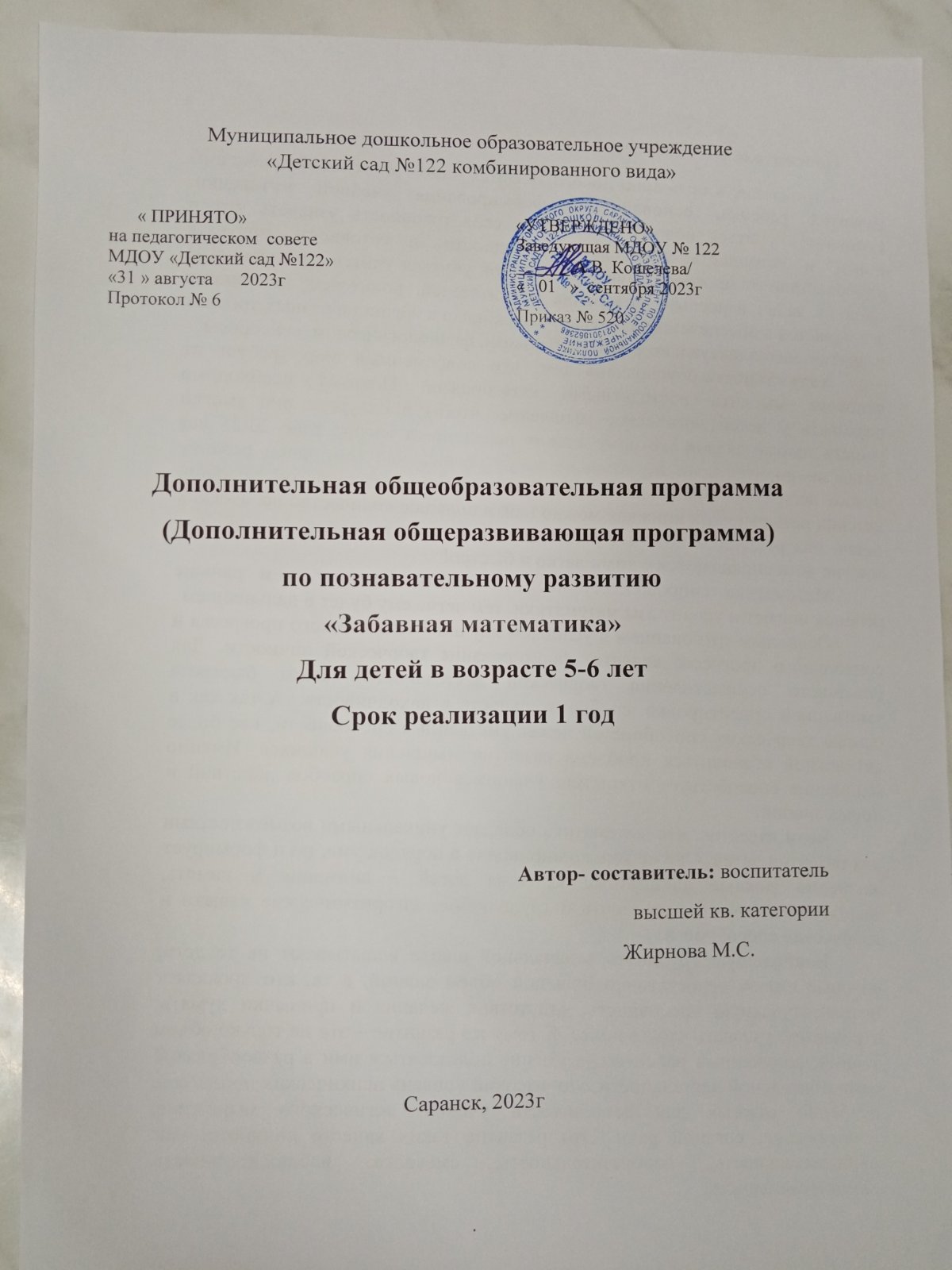 1.Паспорт программы2.Пояснительная запискаНаправленность программы Направленность программы-познавательное развитие. В ходе реализации кружка «Забавная математика» предусматривается совместная деятельность взрослого и детей в процессе занятий, игры, общении и самостоятельной деятельности детей.Данная рабочая программа обеспечивает разностороннее развитие детей в возрасте от 5 до 6 лет с учётом их возрастных и индивидуальных особенностей по познавательному развитию. Методика учитывает возрастные особенности дошкольников и дидактические принципы развивающего обучения. Развивающие задачи решаются с учетом индивидуальности и темпом развития каждого ребенка. Тематика математического кружка способствует расширению словарного запаса, активизации словаря, развитию связной речи. Задания составляются таким способом, чтобы дети могли упражняться в правильном употреблении сформированных грамматических категорий, активизации отработанной лексики.Программа кружка реализуется с помощью учебно-методического комплекта (УМК), который обеспечивает включенность детей в образовательный процесс по формированию математических представлений.Стремление к познанию нового является одним из условий успешного развития ребенка, основой для формирования учебной мотивации. Готовность учиться новому включает в себя готовность узнавать что-то новое, и готовность преодолевать трудности, и готовность получать удовольствие от процесса обучения. Ребенок учиться учится с рождения! И одна из задач взрослых: педагогов, воспитателей, родителей, психологов заключается в обеспечении адаптивности ребенка к жизни на разных уровнях развития: интеллектуальном, эмоциональном, физиологическом, сенсорном.Новизна программы Новизна программы заключается в следующем:Программа:• соответствует принципу развивающего обучения, целью которого является развитие ребенка;• сочетает принципы научной обоснованности и практической применимости (содержание программы соответствует основным положениям возрастной психологии и дошкольной педагогики);• соответствует критериям полноты, необходимости и достаточности (позволяет решать поставленные цели и задачи на необходимом и достаточном материале, максимально приближаясь к разумному «минимуму»);• обеспечивает единство воспитательных, развивающих и обучающих целей и задач в процессе реализации, в которых формируются знания, умения и навыки, имеющие непосредственное отношение к развитию детей;• строится с учетом интеграции образовательных областей в соответствии с возрастными возможностями и особенностями воспитанников, спецификой и возможностями образовательных областей;• основывается на комплексно-тематическом принципе построения образовательного процесса.Актуальность.Актуальность обусловлена тем, что современный мир требует от человека мыслить абстрактными категориями. Поэтому необходимо развивать у детей логическое мышление, чтобы в будущем они смогли решать любые задачи, которые ставит перед ними жизнь. Еще 20-25 лет назад ни родители, ни педагоги не задумывались над тем, зачем ребенку нужно логическое мышление. А сегодня в любом методическом пособии, детских развивающих книжках можно найти большое количество логических задач, над решением которых родители порой ломают голову. Между тем, многие дети справляются с ними легко и быстро!Математика сопровождает нас всю жизнь. Поэтому, чем раньше ребенок поймет и усвоит азы математики, тем легче ему будет в дальнейшем.Основным требованием и условием научно – технического прогресса и социального прогресса является формирование творческой личности. Для успешного осуществления творческой деятельности важны быстрота умственной ориентировки, сообразительность и находчивость.  А так как в основе творческих способностей лежат умственные способности, все более актуальной становиться проблема развития мышления учащихся. Именно мышление способствует открытию учащимся новых способов действий и новых знаний.Всем известно, что математика обладает уникальными возможностями для развития детей. Она не только «приводит в порядок ум», но и формирует жизненно важные личностные качества детей – внимание и память, мышление и речь, аккуратность и трудолюбие, алгоритмические навыки и творческие способности.Наибольшую трудность в начальной школе испытывают не те дети, которые имеют недостаточно большой объем знаний, а те, кто проявляет интеллектуальную пассивность, отсутствие желания и привычки думать, стремление узнавать что-то новое. К тому же развитие – это не только объем знаний, полученных ребенком, а умение пользоваться ими в разнообразной самостоятельной деятельности, это высокий уровень психических процессов, особенно важных для деятельности учения: логического мышления, воображения, связной речи. Это развитие таких качеств личности, как: любознательность, сообразительность, смекалка, наблюдательность, самостоятельность.В период дошкольной подготовки формируется мотивация к самостоятельной мыслительной деятельности дошкольников.Для того чтобы мотивация была успешной, необходимо обращать внимание на соблюдение следующих условий:1.Процесс мыслительной деятельности должен иметь положительную эмоциональную окраску.2.Результат мыслительной деятельности должен приносить видимую пользу в предметной деятельности.В силу особенностей психологического развития детей этого возраста решение таких задач, как формирование умения работать в коллективе, эмоциональной направленности на получение совместного положительного результата внутри некоторой группы, мотивация к самостоятельной мыслительной деятельности и др. невозможна без благоприятного эмоционального сопровождения образовательного процесса.4.  Педагогическая целесообразность.  В работах отечественных и зарубежных ученых дошкольное детство определяется как период, оптимальный для умственного развития и воспитания (Л.А. Венгер, А.В. Запорожец, М. Монтессори, Н.Н. Поддьяков, А.П. Усова, Ф. Фребель). Доказано, что ребенок дошкольного возраста может не только познавать внешние, наглядные свойства предметов и явлений, но и способен усваивать представления об общих связях, лежащих в основе многих явлений природы, социальной жизни, овладевать способами анализа и решения разнообразных задач.Важную роль занятий математикой в умственном воспитании детей дошкольного возраста отмечали многие исследователи (Н.А. Арапова-Пискарева, А.В. Белошистая, Л.А. Венгер, О.М. Дъяченко, Т.И. Ерофеева, Н.А. Козлова, Е.В. Колесникова, Л.П. Петерсон, Т.А. Фалькович, Е.И. Щербакова и др.).Обучение математике в дошкольном возрасте является своевременным, носит общеразвивающий характер, оказывает влияние на развитие любознательности, познавательной активности, мыслительной деятельности, формирование системы элементарных знаний о предметах и явлениях окружающей жизни, обеспечивая тем самым готовность к обучению в школе.Занятия по программе "Забавная математика" также способствуют воспитанию у дошкольника интереса к математике, умения преодолевать трудности, не бояться ошибок, самостоятельно находить способы решения познавательных задач, стремиться к достижению поставленной цели. Этому способствует интегративный подход, направленный не только на появление у детей математических представлений, но и на развитие ребенка в целом. Познавательная деятельность по математике организуется с учетом индивидуального темпа продвижения ребенка.Программа дополнительного образования «Забавная математика» разработана на основе программ: "Математические ступеньки" Е.Л. Колесникова, предусматривающая обучение математике через игровую деятельность, «Логика. Программа развития основ логического мышления у старших дошкольников» сост. Корепанова М.В., «Математика до школы» сост. Смоленцева А.А., Пустовойт О.В., Михайлова З.М., Непомнящая Р.Л. и учебных пособий: «Игры и упражнения по развитию умственных способностей детей дошкольного возраста» Л.А. Венгер, О.М. Дьяченко; «Чего на свете не бывает?»  О.М. Дьяченко, Е.Л. Агаева, пособие Л. Г. Петерсон «Математика для дошкольников».Данная образовательная программа педагогически целесообразна, т.к. при ее реализации математика, органично вписываясь в единое образовательное пространство дошкольной образовательной организации, становится важным и неотъемлемым компонентом, способствующим познавательному развитию детей.Цель программы. Цель программы: Развитие познавательной активности, интереса детей к математике, мотивация личности ребенка к познавательному творчеству.Задачи программы.Задачи программы:Образовательные:- формировать общее представление о множестве и числе;- формировать навыки счета в пределах 10;- знакомить с составом числа;- учить детей решать простейшие арифметические задачи;- учить соотносить количество предметов с соответствующей цифрой;- учить сравнивать множества;- знакомить с математическими знаками;Развивающие:- развивать логическое мышление;- развивать самостоятельность при выполнении поставленной задачи;- развивать мелкую моторику, глазомер;- развивать инициативу;Воспитательные:- воспитывать внимание;- воспитывать организованность;- воспитывать самостоятельность и интерес к познанию.Отличительная особенность Программы.Отличительной особенностью Программы является системно - деятельностный подход к познавательному развитию ребенка средствами занимательных заданий по математике.Возраст детей. Данная дополнительная образовательная программа рассчитана на детей в возрасте 5-6 летСрок реализации программы – 1 год Формы и режим занятий.Курс рассчитан на 32 занятия. Совместная деятельность проводится во второй половине дня, один раз в неделю, продолжительностью 25 минут.В процессе занятий используются различные формы занятий: традиционные, комбинированные, практические занятия, игры;- игровые занятия, которые включают различные виды деятельности: познавательную, продуктивную, двигательную, коммуникативную, конструктивную;- в занятия включены: использование ИКТ, работа с занимательным материалом, работа в тетрадях, физкультминутки.Методы:- словесный метод обучения (объяснение, беседа, устное изложение, диалог, рассказ);- метод игры (дидактические игры, на развитие внимания, памяти, игры-конкурсы);- практический (выполнение работ на заданную тему, по инструкции);- наглядный (с помощью наглядных материалов: картин, рисунков, плакатов, фото, показ мультимедийных материалов).Ожидаемые результаты и способы их проверки:К концу года дети должныЗнать:последовательность первых десяти чисел и место каждого числа в порядке натурального ряда;количественный и порядковый счет в пределах десяти;геометрическую фигуру — трапецию.Уметь:считать по образцу и названному числу в пределах десяти;пользоваться линейкой, трафаретами;пользоваться математическими знаками +, -, =, <, >;определять положение предметов по отношению к дру​гому предмету;решать логические задачи на сравнение, классификацию, установление последовательности событий, анализ и синтез;записывать решение математической задачи (загадки) с помощью математических знаков, цифр.Владеть:определением времени по часам;пониманием отношений во времени: минута – час, неделя – месяц, месяц - год.Система диагностики рассчитана на получение необходимой психолого-педагогической информации с целью решения в дальнейшем конкретных практических задач:- определить степень освоения ребенком программы дополнительного образования по познавательному развитию детей с использованием занимательных игр и упражнений математического содержания;- формирование и развитие отсутствующих или недостаточно развитых математических способностей;- целенаправленная деятельность в работе со способными детьми.Диагностика проходит в два этапа: входная (сентябрь), итоговая (апрель - май). Результаты позволяют определить степень усвоения ребенком программных требований, предъявляемым к детям возрастной группы.Объектами контроля являются:– математические умения;– степень самостоятельности и уровень проявления математических способностей в процессе поиска решений на задачи-шутки, математические и логические загадки и задания, игры и упражнения с цифрами, знаками, геометрическими фигурами.Для проверки знаний ребенка используются следующие методы: беседа, игра, игровые ситуации, анализ продуктов деятельности. Большое значение при проведении диагностики имеет наблюдение за ребенком на занятии: проявление им интереса к математике, желания заниматься.Формы подведения итогов.Основной формой подведения итогов реализации программы является: открытое итоговое занятие, участие в математических викторинах, анкетирование родителей.Содержание программы дополнительного образованияПрограмма составлена с учетом межпредметных связей по разделам:1. «Речевое развитие» и «Познавательное развитие», где обогащают словарь детей прилагательными, обозначающими качества предметов (величину, цвет, форму, материал); активизируют в речи слова, обозначающие названия и форму предметов ближайшего окружения, расширяют кругозор, развивают познавательные интересы.2. «Художественно-эстетическое развитие», где дети развивают умение сравнивать предметы между собой, изображать предметы, передавая их форму, величину, проявляют творчество.3. «Физическое развитие», где детей учат ориентироваться в пространстве, относительно самого себя, во времени.4. «Социально-коммуникативное развитие» - детей учат поддерживать порядок в помещении, помогать готовить к занятию и убирать после проведения занятия дидактический материал, осуществляется приобщение детей к способам и формам взаимодействия, выражение отношения к людям, природе, к себе.Обоснованием выбора данной программы является то, что она в соответствии со структурой дошкольного образования обеспечивает выстраивание систематического курса, непрерывно развивающего знания воспитанников в области математики.3. Учебно – тематический план работы4. Календарно – тематическое планирование5. Методическое обеспечение программы:В группе созданы условия для реализации программы.Для проведения используется групповое помещение, оборудованное мебелью, соответствующей росту и возрасту детей.Материал и инструменты:-Наглядные пособия-Рабочие тетради-Магнитная доска с   комплектом   геометрических фигур-Предметные картинки.-Раздаточный и счетный материал.-Набор цифр.-Набор геометрических плоскостных и объемных фигур.- Набор счетных палочек на каждого ребенка.- Карточки и схемы математических упражнений.- Магнитные цифры.6. Список литературы, используемой  педагогом для разработки программы:- Волина В. Праздник числа (Занимательная математика для детей) М: Просвещение2010г- Ерофеева Т.И, Павлова Л.Н. М: Математика для дошкольников М., Просвещение 2013г-191с.- Карпова Ю.В., В. В. Кожевникова, А. В. Соколова: Комплект методических пособий по работе с игровым набором «Дары Фрёбеля». «Использование игрового набора «Дары Фрёбеля» в дошкольном образовании в соответствии с ФГОС ДО».-Демонстрационный материал. Математика для детей 5-6 лет. Е.В.Колесникова Москва. ТЦ Сфера. 2014.-Методическое пособие «Математика для детей 5-6лет». Е.В.Колесникова. Москва. ТЦ Сфера. 2007.-Рабочая тетрадь для детей 5-6 лет «Я считаю до десяти». Е.В.Колесникова. Москва. ТЦ Сфера. 2014.-Методическое пособие «Играем в цифры от 0 до 10». И.Асеева. Новосибирск. Актуальная литература. 2009.-Практическое пособие «Состав числа». Г.П.Шалаева. Москва. ЭКСМО. 2003.-Практическое пособие «Сложение и вычитание». Г.П.Шалаева. Москва. ЭКСМО. 2003.-Практическое пособие «Числа и цифры». Т.В.Чупина. Ярославль. Академия развития. 2009.- Артемова Л.В. Окружающий мир в дидактических играх дошкольников. – М.: Просвещение,  2002. – 385 с.- Бондаренко А.К. Дидактические игры в детском саду. – М.: Просвещение,  2001. – 404 с.- Бондаренко Т.М. «Развивающие игры в ДОУ», Воронеж, 2009г.- Венгер Л.А., Дьяченко О.М. Игры и упражнения по развитию умственных способностей у детей дошкольного возраста. -М.: Просвещение, 2003. – 312 с.- Воскобович В.В., ХарькоТ.Т., Балацкая Т.И. Игровая технология интеллектуально–творческого развития детей дошкольного возраста 3–7лет «Сказочные лабиринты игры».//Санкт–Петербург, 2003.Литература, рекомендуемая для детей и родителей:- Васильева Н.Н,. Новоторцева Н.В Развивающие игры для дошкольников. –  Ярославль: Академия развития, 2006. – 374с- Волина В.В. Праздник числа – М.: Знание, 2003 – 180с.- Гаврина С.Е. Веселые задачки для маленьких умников. – Ярославль: Академия развития, 2006. – 382с.- Галанова Т.В. Развивающие игры с малышами. – Ярославль: Академия развития, 2006. – 375с.- Носова Е.А. Логика и математика. СПб., Детство-ПРЕСС,2002Наименование программыДополнительная образовательная программа «Забавная математика» (далее –Программа)Руководитель программыВоспитатель: Жирнова Марина Сергеевна, высшая кв.категорияОрганизация-исполнительМДОУ «Детский сад №122 комбинированного вида» г.о.СаранскАдрес организации исполнителяг.Саранск ул.Н.Эркая 44Цель программыРазвитие познавательной активности, интереса детей к математике, мотивация личности ребенка к познавательному творчеству.Направленность программыПознавательнаяСрок реализации программы1 годВид программы Уровень реализации программыАдаптированнаяДошкольное образованиеСистема реализации контроля за исполнением программыКоординацию деятельности по реализации программы осуществляет администрация образовательного учреждения;Практическую работу осуществляет педагогический коллективОжидаемые конечные результаты программыДети будут:Знать- последовательность первых десяти чисел и место каждого числа в порядке натурального ряда;количественный и порядковый счет в пределах десяти;геометрическую фигуру — трапецию.Уметь- считать по образцу и названному числу в пределах десяти;пользоваться линейкой, трафаретами;пользоваться математическими знаками +, -, =, <, >;определять положение предметов по отношению к дру​гому предмету;решать логические задачи на сравнение, классификацию, установление последовательности событий, анализ и синтез;записывать решение математической задачи (загадки) с помощью математических знаков, цифр.Владеть-определением времени по часам;пониманием отношений во времени: минута – час, неделя – месяц, месяц - год.№Наименование образовательных модулей, тем, разделовКоличество занятийОбщее количество часовКоличество часов теорияКоличество часов практика1Вводное занятие125 мин10 мин15мин2«Количество и счет»12300 мин120 мин180мин3«Геометрические фигуры»250 мин20 мин30 мин4«Величина»4100 мин40 мин60 мин5«Ориентировка во времени, пространстве, на плоскости»4100 мин40 мин60 мин6«Логические задачи»4100 мин40 мин60 мин7«Графические задачи»375 мин30 мин45 мин8Итоговое занятие125 мин5 мин20 мин9Диагностика125 мин10 мин15 минИтого32800 мин315 мин485 минТемаРаздел, темаСодержаниеМетоды обученияФормы работыРабота с родителямиДиагностическое занятиеДиагностикаВыявить уровень сформированности основных математических представлений.Комплекс диагностических заданий, направленных на выявление уровня готовности к математикеиндивидуальнаяПорядковый счёт.Количество и счет.Закреплять счет в пределах 10. Закреплять понятие порядковые числа. Упражнять в решение простых задач на сложение и вычитание.Словесные: беседа, наглядные: рассматривание игровые: дид.игра, игр-е упр-ния, под. играгрупповаяКонсультация«Забавная Математика дома»«Королевство цифр»«Пишем цифры: 0, 1, 2, 3»Количество и счет.Закреплять счет в пределах 10. Развивать мелкую моторику рук. Совершенствовать умение детей писать элементы цифр и цифры, закреплять состав чисел и порядок нахождения в линейке цифр. Упражнять в решение простых задач на сложение и вычитание, закреплять понимание отношений между числами, развивать внимание, память,БеседаПрактическое занятиеИграгрупповая«Королевство цифр» «Пишем цифры: 4, 5, 6»Количество и счет.Закреплять счет в пределах 10. Совершенствовать умение детей писать цифры, закреплять состав чисел и порядок нахождения в линейке цифр. Упражнять в решение простых задач на сложение и вычитание, закреплять понимание отношений между числами, развивать внимание, память, логические формы мышления.Словесные: беседа, наглядные: рассматривание игровые: дид.игра, игр-е упр-ния, под. играгрупповаяГеометрические фигуры» «Кошкин дом»Геометрические фигурыЗакреплять представления о геометрических фигурах и их свойствах, развивать умение классифицировать геометрические фигуры по определённым признакам, зрительно-пространствен-ное восприятие, логическое мышление. Закреплять знания о фигурах (трапеции, ромбе), дать понятие «многоугольник», привести примеры многоугольников. Закреплять умение составлять аппликацию из геометрических фигур, предварительно их, вырезав; закреплять знания о геометри- ческих фигурах, развивать умение составлять композицию, правильно расположив её на листе.Словесные: беседа, наглядные: рассматривание игровые: дид.игра, игр-е упр-ния, под. играгрупповая«Волшебные превращения геометрических фигур» «Сделай сам зверюшек» (сгибание, разрезание, вырезание).Геометрические фигурыЗакреплять представления о геометрических фигурах и их свойствах, развивать умение классифицировать геометрические фигуры по определённым признакам. Закрепить фигуры (трапеция, ромб), понятие «многоугольник», привести примеры многоугольников. Упражнять детей вырезать по контуру геометрические фигуры, из квадрата делать круг, а из прямоугольника делать овал, из треугольника делать мно гоугольник; учить сгибать фигуры, ровняя стороны; учить сгибать пополам. Знакомство с техникой оригами. Развивать зрительно- пространственное восприятие, логическое мышление.Словесные: беседа, наглядные: рассматривание игровые: дид.игра, игр-е упр-ния, под. играгрупповаяОпределение величины»«Весёлые кошечки»ВеличинаРазвивать умение сравнивать длину, массу (вес), размер предметов. Закреплять умения сравнивать длину полосок бумаги. Изготовление поделок.Словесные: беседа, наглядные: рассматривание игровые: дид.игра, игр-е упр-ния, под. играгрупповаяКонсультация«Математика вокруг ребенка»Определение величины» Игра «Танграм»ВеличинаРазвивать умение сравнивать длину, массу (вес), размер предметов.Словесные: беседа, наглядные: рассматривание игровые: дид.игра, игр-е упр-ния, под. играгрупповаяКоличество и счет»«Пишем цифры: 7, 8, 9»Количество и счетЗакреплять счет в пределах 10. Развивать мелкую моторику рук. Совершенствовать умение детей писать цифры, закреплять состав чисел. Упражнять в решение простых задач на сложение и вычитание, закреплять понимание отношений между числами, развивать внимание, память, логические формы мышления.Словесные: беседа, наглядные: рассматривание игровые: дид.игра, игр-е упр-ния, под. играгрупповаяКоличество и счет»«Какой? Сколько?»Количество и счетЗакреплять счет в пределах 10, упражнять в решение простых задач на сложение и вычитание, закреплять понимание отношений между числами. Закреплять знания детей о порядке и количестве, уметь называть по порядку и считать количество предметов.Словесные: беседа, наглядные: рассматривание игровые: дид.игра, игр-е упр-ния, под. играгрупповаяКоличество и счет» «Счёты»Количество и счетЗакреплять счет в пределах 10, упражнять в решение простых задач на сложение и вычитание, закреплять понимание отношений между числами. Дать представления о счётах, рассмотреть их, объяснить их назначение. Расширять представления о калькуляторе, объяснить его значение. Словесные: беседа, наглядные: рассматривание игровые: дид.игра, игр-е упр-ния, под. играгрупповаяКоличество и счет» «Весёлыептички»Количество и счетЗакреплять счет в пределах 10. Систематизировать понятия: больше, меньше, знаки <, >.Упражнять в решение простых задач на сложение и вычитание, закреплять понимание отношений между числами, развивать внимание, память, логические формы мышления.Словесные: беседа, наглядные: рассматривание игровые: дид.игра, игр-е упр-ния, под. играгрупповая«Ориентировка во времени, пространстве, на плоскости» «Близко–далеко. Ох, ориентироваться как нелегко» Интересные слова «между», «за», «после», «перед».«Ориентировка во времени, пространстве, на плоскости»Развивать ориентирование на плоскости (листе бумаги), в пространстве, чувство времени. Закреплять умение ориентироваться в пространстве, закреплять умение строиться друг за другом, называя себя по порядку. Уметь называть своё место положение относительно других.Словесные: беседа, наглядные: рассматривание игровые: дид.игра, игр-е упр-ния, под. играгрупповаяОриентировка во времени, пространстве, на плоскости»«Левая и правая рука»«Ориентировка во времени, пространстве, на плоскости»Развивать ориентирование на плоскости (листе бумаги), в пространстве, чувство времени. Закрепление знаний о левой и правой стороне человека. Развивать ориентирование относительно себя, относительно правой и левой руки. Познакомить детей с ориентированием на листе. Дать представление о левом и правом углах, нижних и верхних углах, левой и правой стороне листа.Словесные: беседа, наглядные: рассматривание игровые: дид.игра, игр-е упр-ния, под. играгрупповаяКонсультация«Ориентировкав пространстве»«Графическая задача»  «Графические задачи»Развивать умение проводить линии, обводить орнаменты и узоры по контуру, дорисовывать картинки, обводить элементы рисунков, раскрашивать картинки, последовательно соединять точки; координацию движений; внимание; память; усидчивость; воображение; мелкую моторику.Словесные: беседа, наглядные: рассматривание игровые: дид.игра, игр-е упр-ния, под. играгрупповаяОпределение величины» «Измерительные приборы: линейка, весы, часы» «Линейки»«Величина»Развивать умение сравнивать длину, массу (вес), размер предметов. Закреплять знания детей о линейке, рассказать о её значении. Учить проводить прямые линии и рисовать по линейке.Развивать умение рисовать фигуры, используя линейку. Закреплять умение сравнивать полученные результаты, делать выводы и умозаключения.
Словесные: беседа, наглядные: рассматривание игровые: дид.игра, игр-е упр-ния, под. играгрупповаяОпределение величины» «Весы. Их использование»«Величина»Развивать умение сравнивать длину, массу (вес), размер предметов. Расширять представления детей о весах, рассказать, какие бывают весы и их значение. Уточнить понятие «вес».Закреплять умение сравнивать полученные результаты, делать выводы и умозаключения.Словесные: беседа, наглядные: рассматривание игровые: дид.игра, игр-е упр-ния, под. играгрупповаяРешение логических задач» «Деление целого на части»«Логические задачи»Развивать у детей приёмы мыслительной активности (анализ, сравнение, классификация, обобщение).Словесные: беседа, наглядные: рассматривание игровые: дид.игра, игр-е упр-ния, под. играгрупповаяРешение логических задач» «Задачи на смекалку»«Логические задачи»Развивать у детей приёмы мыслительной активности (анализ, сравнение, классификация, обобщение). Развивать логику, находчивость, внимательность, закреплять умение выполнять арифметические действия.Словесные: беседа, наглядные: рассматривание игровые: дид.игра, игр-е упр-ния, под. играгрупповаяКонсультация«Математика-это интересно»Количество и счет«Количество и счет»Закреплять счет в пределах 10, упражнять в решение простых задач на сложение и вычитание, закреплять понимание отношений между числами, развивать внимание, память, логические формы мышления.Словесные: беседа, наглядные: рассматривание игровые: дид.игра, игр-е упр-ния, под. играгрупповаяОриентировка во времени, пространстве, на плоскости». «Ориентировка во времени» Сутки. Часы. Минутки»«Ориентировка во времени, пространстве, на плоскости»Развивать чувство времени; расширять представления о часах, днях недели, названия месяцев; дать представления о последовательности дней недели, месяцев, года. Расширять знания детей о времени суток, порядке его наступления. Знакомство с часами.Словесные: беседа, наглядные: рассматривание игровые: дид.игра, игр-е упр-ния, под. играгрупповаяОриентировка во времени, пространстве, на плоскости». «Ориентировка во времени» «Дни недели»«Ориентировка во времени, пространстве, на плоскости»Развивать чувство времени; расширять представления о часах, днях недели, названия месяцев; дать представления о последовательности дней недели, месяцев, года. Закреплять знания детей о днях недели, их поряд-ком и названием каждого дня. Объяснить, почему именно так.Словесные: беседа, наглядные: рассматривание игровые: дид.игра, игр-е упр-ния, под. играгрупповаяКонсультация«Как помочь ребенку полюбитьматематику»«Графическая задача»  («Веселый счет»,  Трафареты – «Обведи фигуры», «Составь изображение», Лабиринт «Найди самую короткую дорогу», Игры со счетными палочками)«Графические задачи»  Упражнять в умении работать со счетным материалом (палочки), вести порядковый счет до 10. Развивать сообразительность, зрительную память, сопоставлять, концентрировать внимание, точность движений. Развивать умение пользоваться линейкой, трафаретами, лекалом, воображение. Формировать у детей умение внимательно слушать воспитателя. Выполнять правильно задания. Просить помощи.Словесные: беседа, наглядные: рассматривание игровые: дид.игра, игр-е упр-ния, под. играгрупповаяКоличество и счет«Количество и счет»Закреплять счет в пределах 10, упражнять в решение простых задач на сложение и вычитание, закреплять понимание отношений между числами, развивать внимание, память, логические формы мышления.Словесные: беседа, наглядные: рассматривание игровые: дид.игра, игр-е упр-ния, под. играгрупповаяРешение логических задач» «Задачи на действия (сложение и вычитание)»«Логические задачи»Развивать у детей приёмы мыслительной активности (анализ, сравнение, классификация, обобщение). Развивать мышление, учить слушать задачи и по тексту понимать, какое действие нужно сделать.Словесные: беседа, наглядные: рассматривание игровые: дид.игра, игр-е упр-ния, под. играгрупповаяРешение логических задач» «Задачи на разделение целого на части» «Волшебные монетки»«Логические задачи»Развивать у детей приёмы мыслительной активности (анализ, сравнение, классификация, обобщение). Закреплять знания детей о деньгах, их назначением.Словесные: беседа, наглядные: рассматривание игровые: дид.игра, игр-е упр-ния, под. играгрупповая«Графическая задача»«Графические  задачи»Развивать графические навыки, мелкую моторику рук, зрительное восприятие, творческие способности, усидчивость и аккуратность.Словесные: беседа, наглядные: рассматривание игровые: дид.игра, игр-е упр-ния, под. играгрупповаяКоличество и счет«Количество и счет»Закреплять счет в пределах 10, упражнять в решение простых задач на сложение и вычитание, закреплять понимание отношений между числами, развивать внимание, память, логические формы мышления.Словесные: беседа, наглядные: рассматривание игровые: дид.игра, игр-е упр-ния, под. играгрупповаяКонсультация«Математикавокругребенка»Количество и счет«Количество и счет»Закреплять счет в пределах 10, упражнять в решение простых задач на сложение и вычитание, закреплять пони-мание отношений между числами, развивать внимание, память, логические формы мышления.Словесные: беседа, наглядные: рассматривание игровые: дид.игра, игр-е упр-ния, под. играгрупповаяИтоговое занятиеЗакрепление полученных знаний.Словесные: беседа, наглядные: рассматривание игровые: дид.игра, игр-е упр-ния, под. играгрупповаяДиагностикаОпределить степень освоения ребенком программы дополнительного образования по познавательному развитию детей (математика).индивидуальнаяИндивидуальныерекомендации